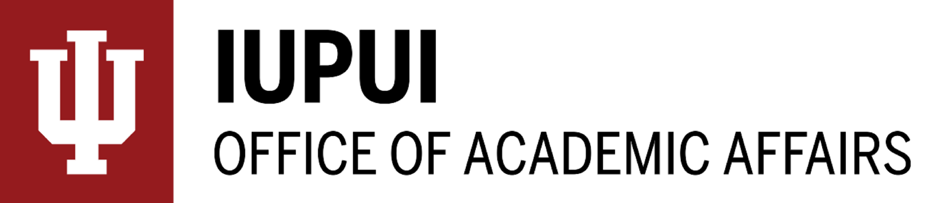 Partial Leave Form AddendumThis addendum is for: Personal Medical Leave (See A, B, and C) Family Formation Leave Family Support Leave (See A)Ensure that the Medical Certification forms provide information supporting the percentage of leave / work requested below.For personal medical leave for pregnancy, leave cannot be partial for the 6 weeks, no-documentation-needed period (estimated time frame: 2 weeks before birth, 4 weeks afterward).After full-paid leave is exhausted (6 weeks of work-equivalent), half-pay leave is possible. Please contact Willie Miller (wmmiller@iu.edu) directly for that case.Examples:Will teach X classesWill/will not attend department, school, other committee meetingsWill continue work on X projectWill/will not be an advisor, mentorWill/will not continue work on researchSignatures:Updated 2-12-24Percentage which you will work (in whole 10%):Percentage where you will be on leave 
(Make sure your answers equal 100%):Description of duties for the work percentage:Faculty Member:Date:Chair/Supervisor:Date: